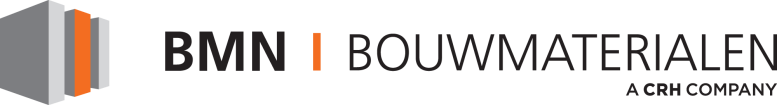 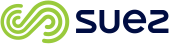 Verklaring afgifte grondOpdrachtgever:Naam:  Straat + huisnr.:  Postcode:  Plaats:  Maat afvalcontainer: Pakbonnummer:                      Herkomst grond: Hierbij verklaar ik, Dat ik niet op de hoogte ben of vermoed dat de aangeboden grond verontreinigd is. 
De grond bevat geen asbest (of gelijkend materiaal), dus ook geen golfplaten.Bij afwijking op de aanmelding kan de chauffeur beslissen om de container/bigbag niet mee te nemen en/of kunnen achteraf extra kosten in rekening worden gebracht.Hierbij verklaar ik dat ik alles naar waarheid te hebben ingevuld.Datum: Handtekening:Graag spoedig het formulier invullen en uploaden op bmn.nl/ophaalverzoek. Op bmn.nl vindt u ook de algemene voorwaarden.
Let op: een kopie van deze verklaring dient u af te geven bij de chauffeur tijdens het ophalen van de container.